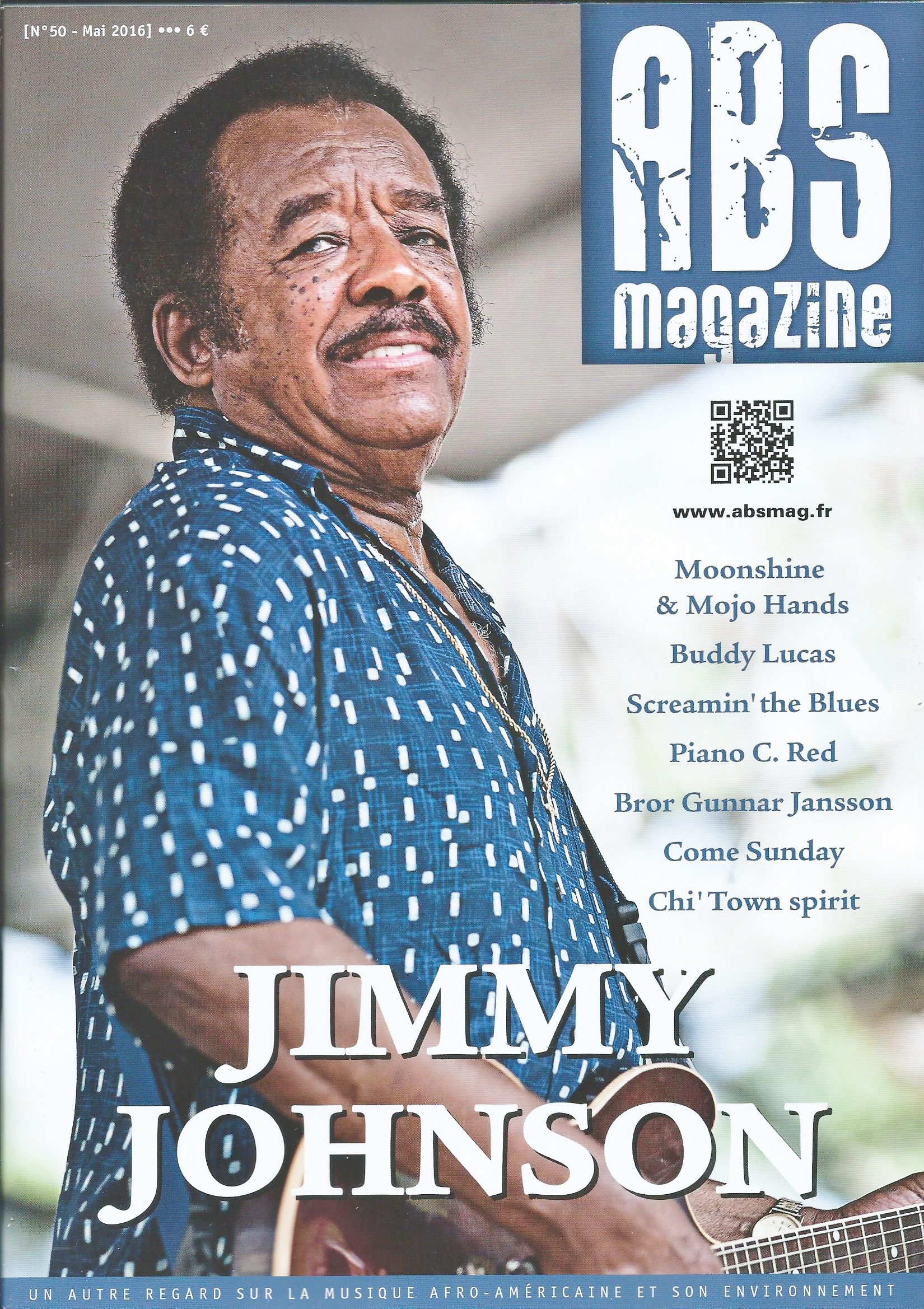 ©  Robert SACRE, Musicology, U. Lg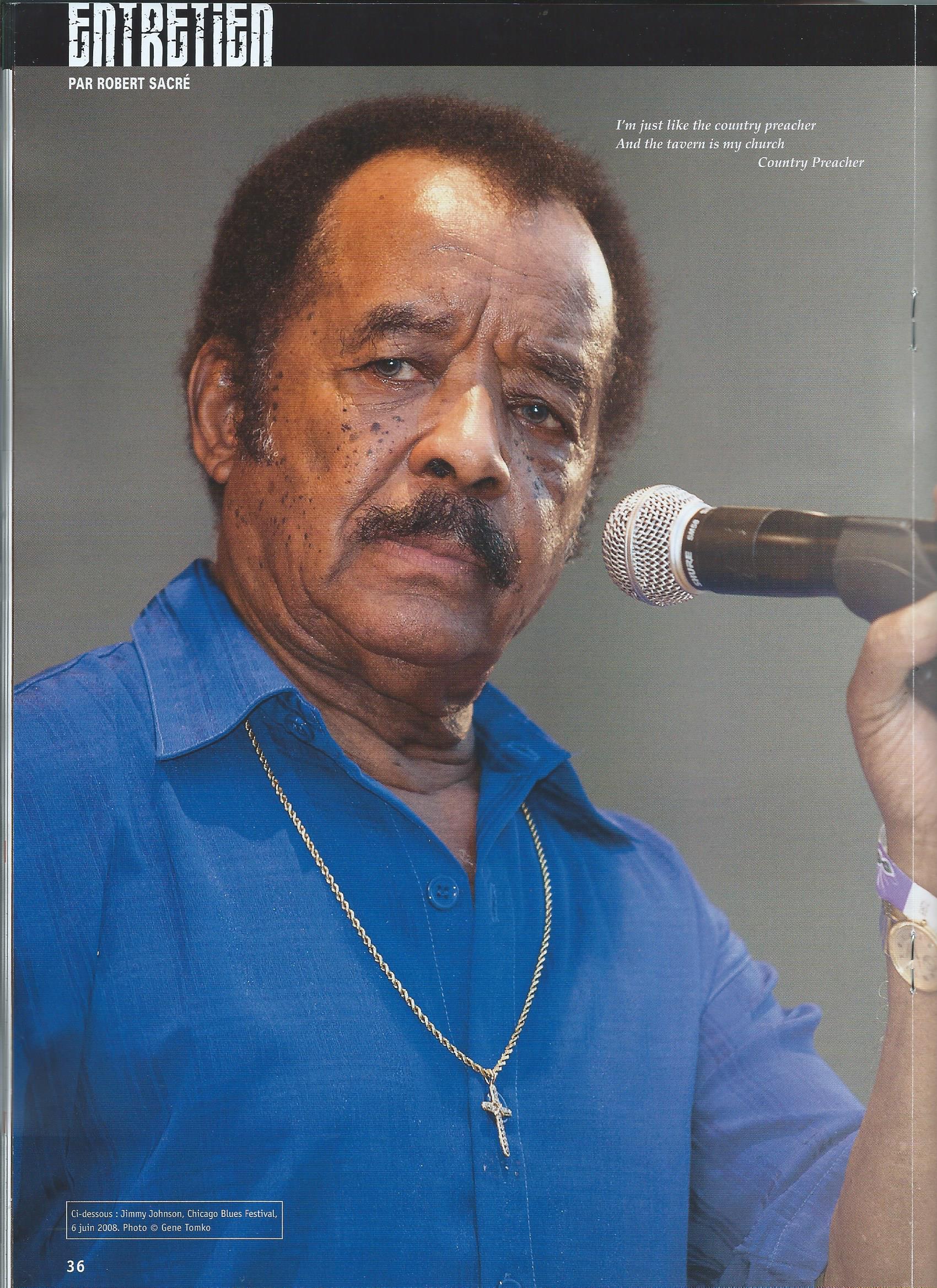 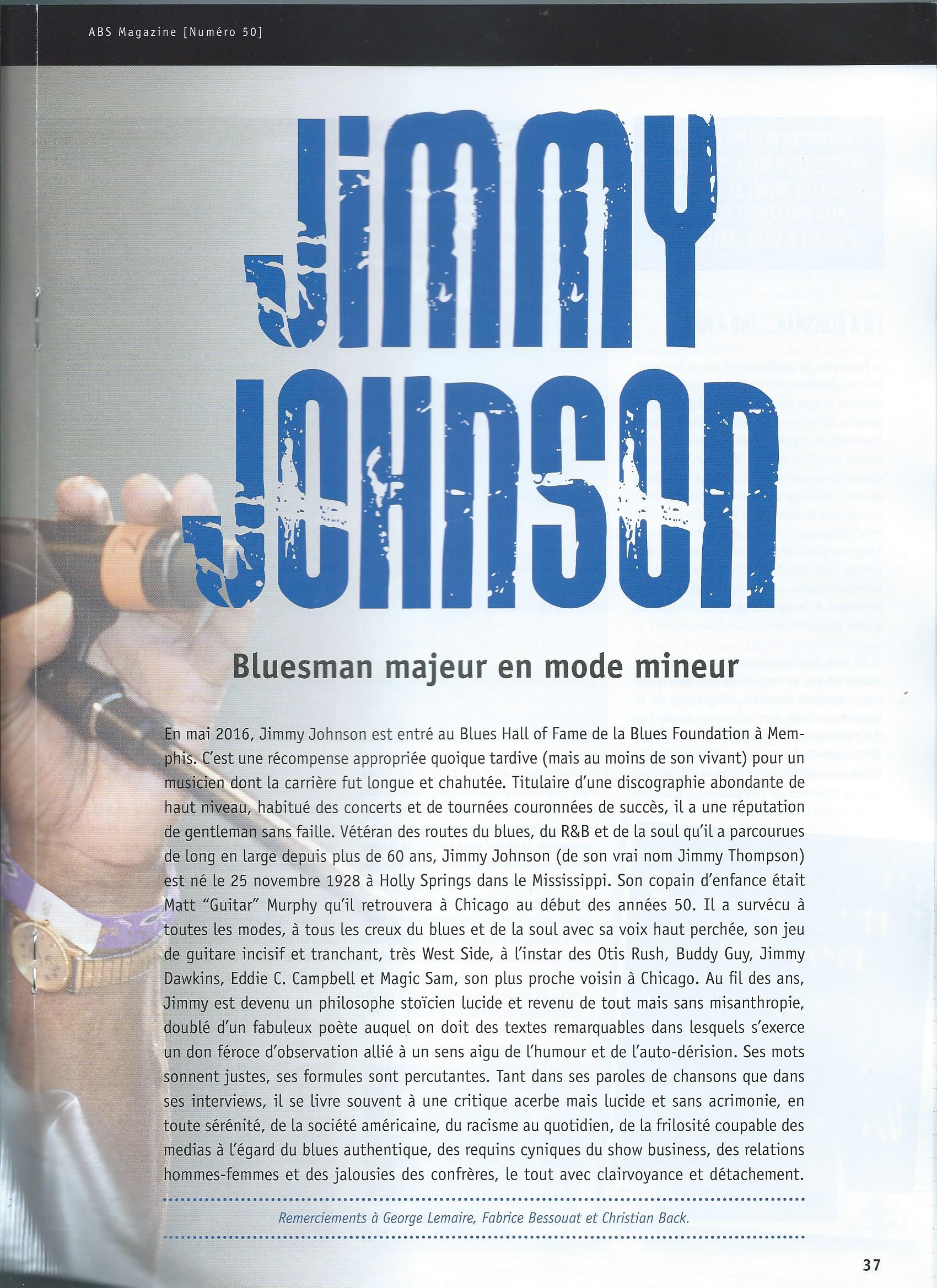 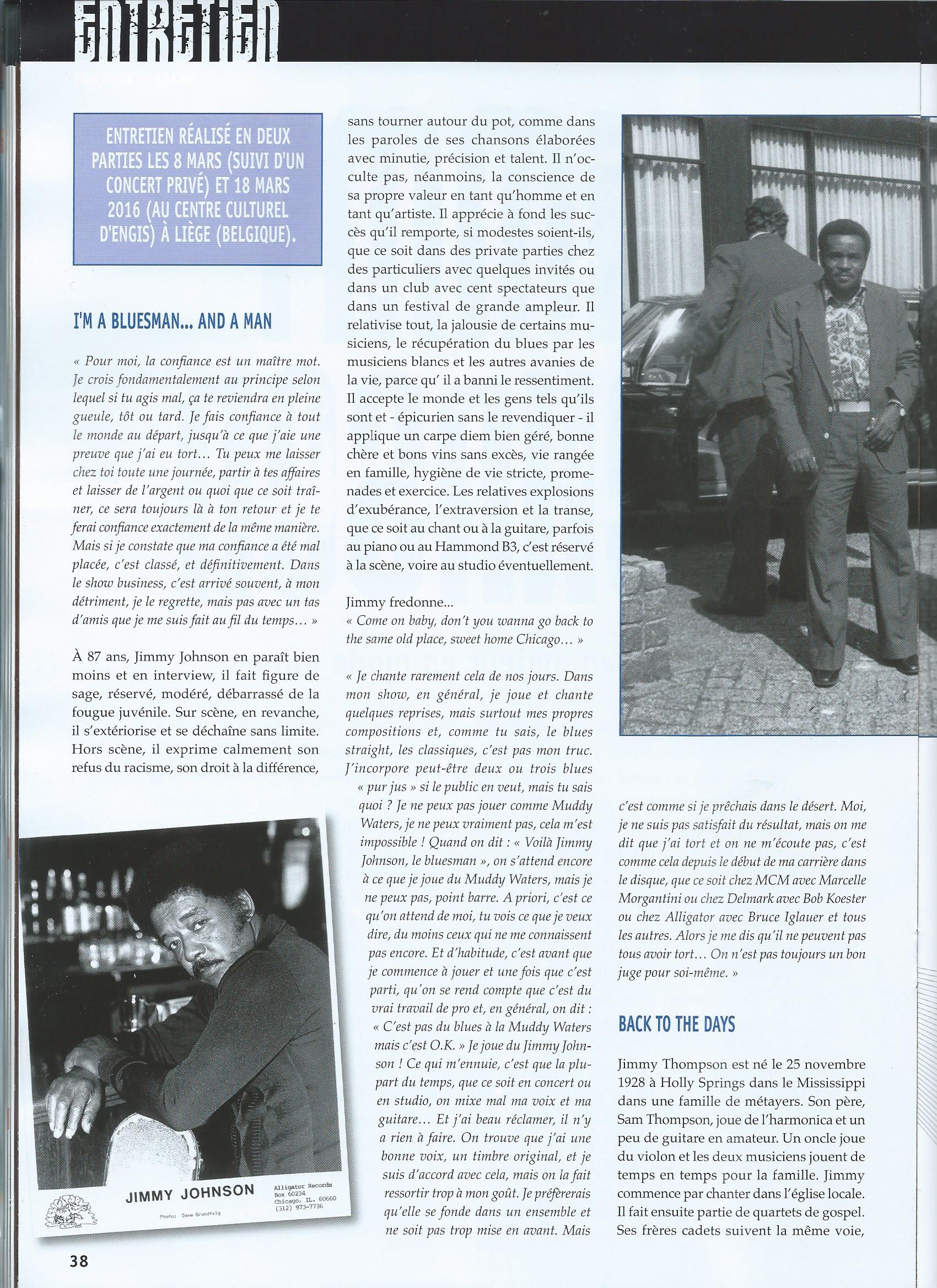 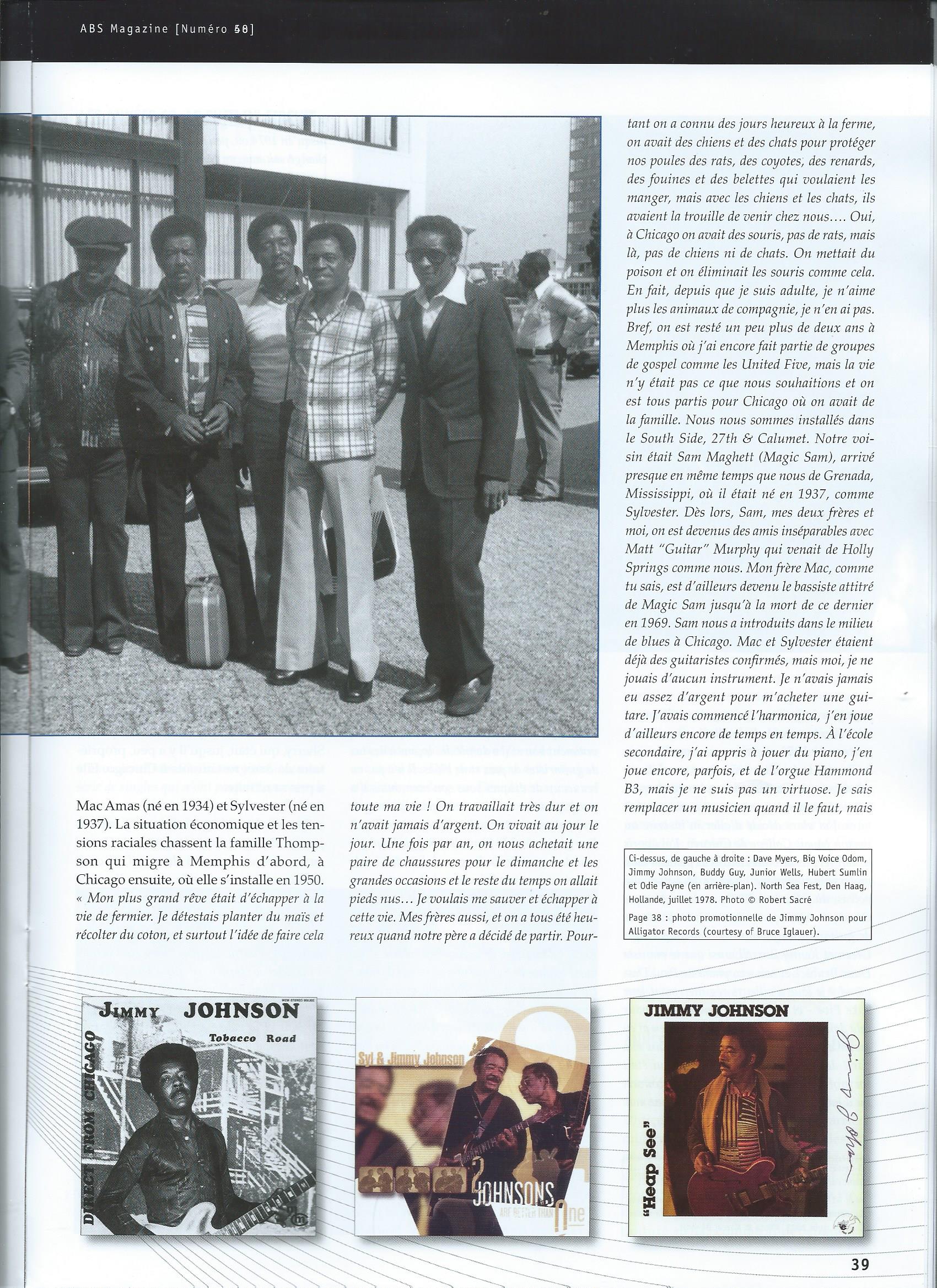 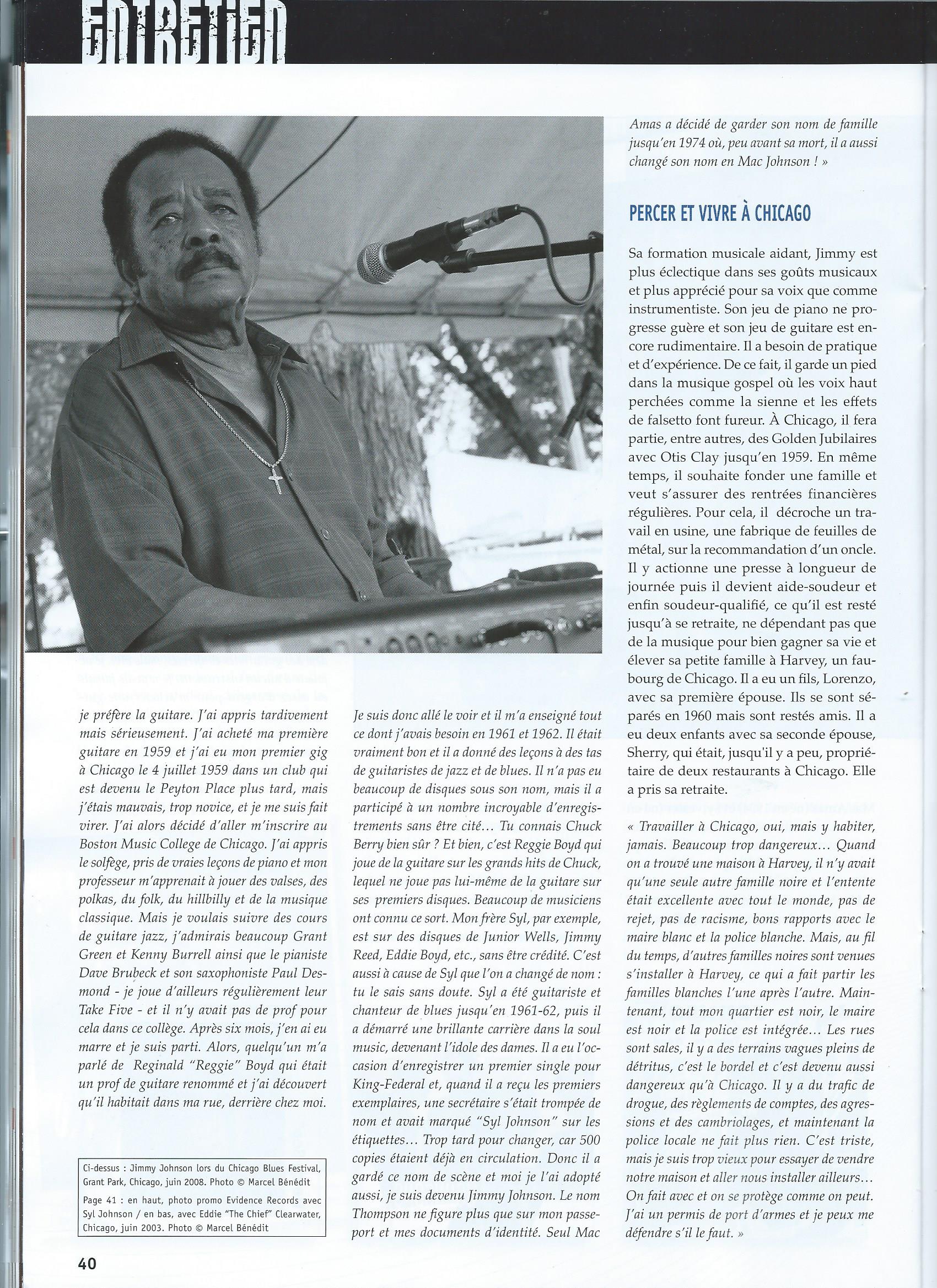 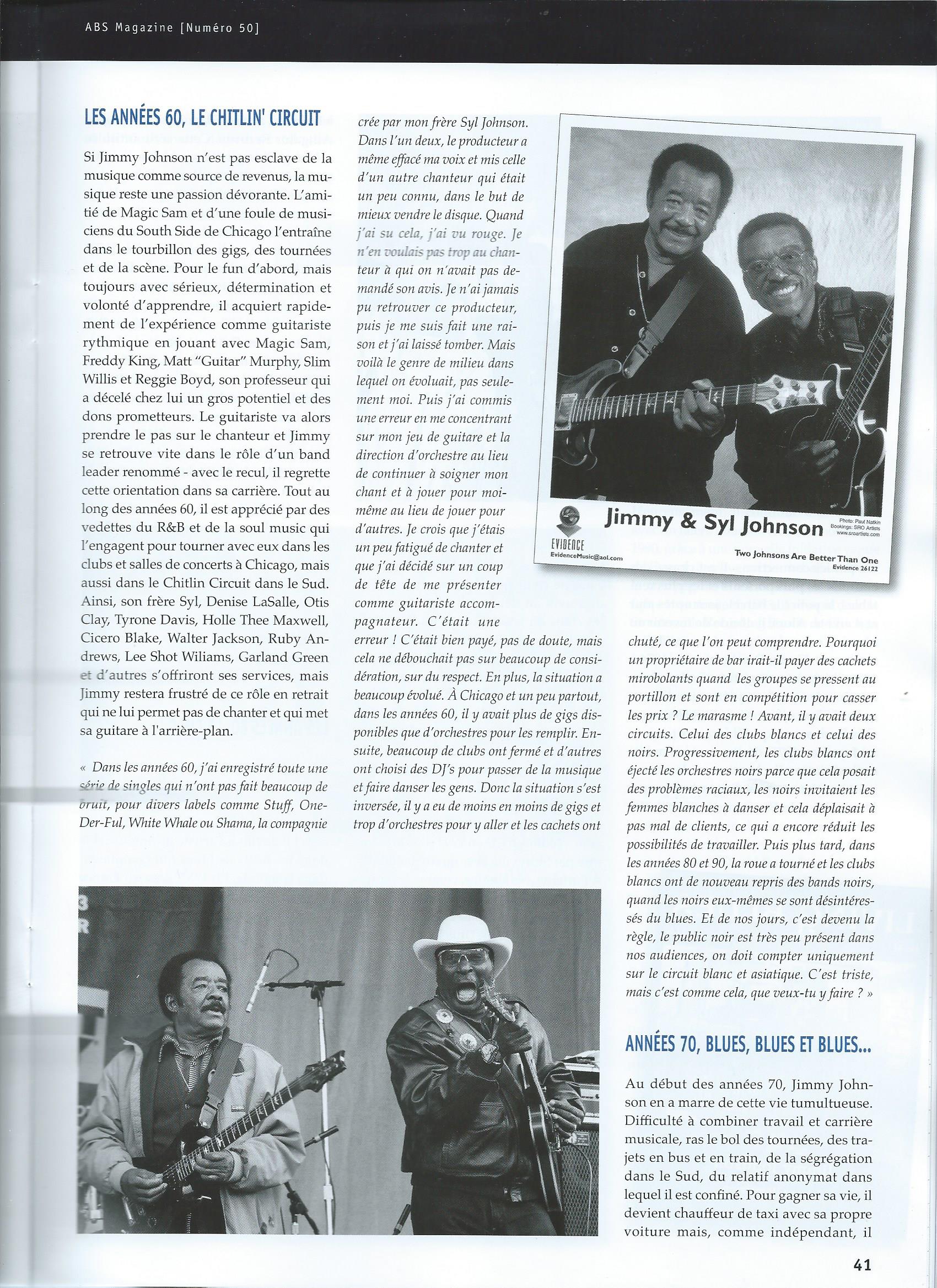 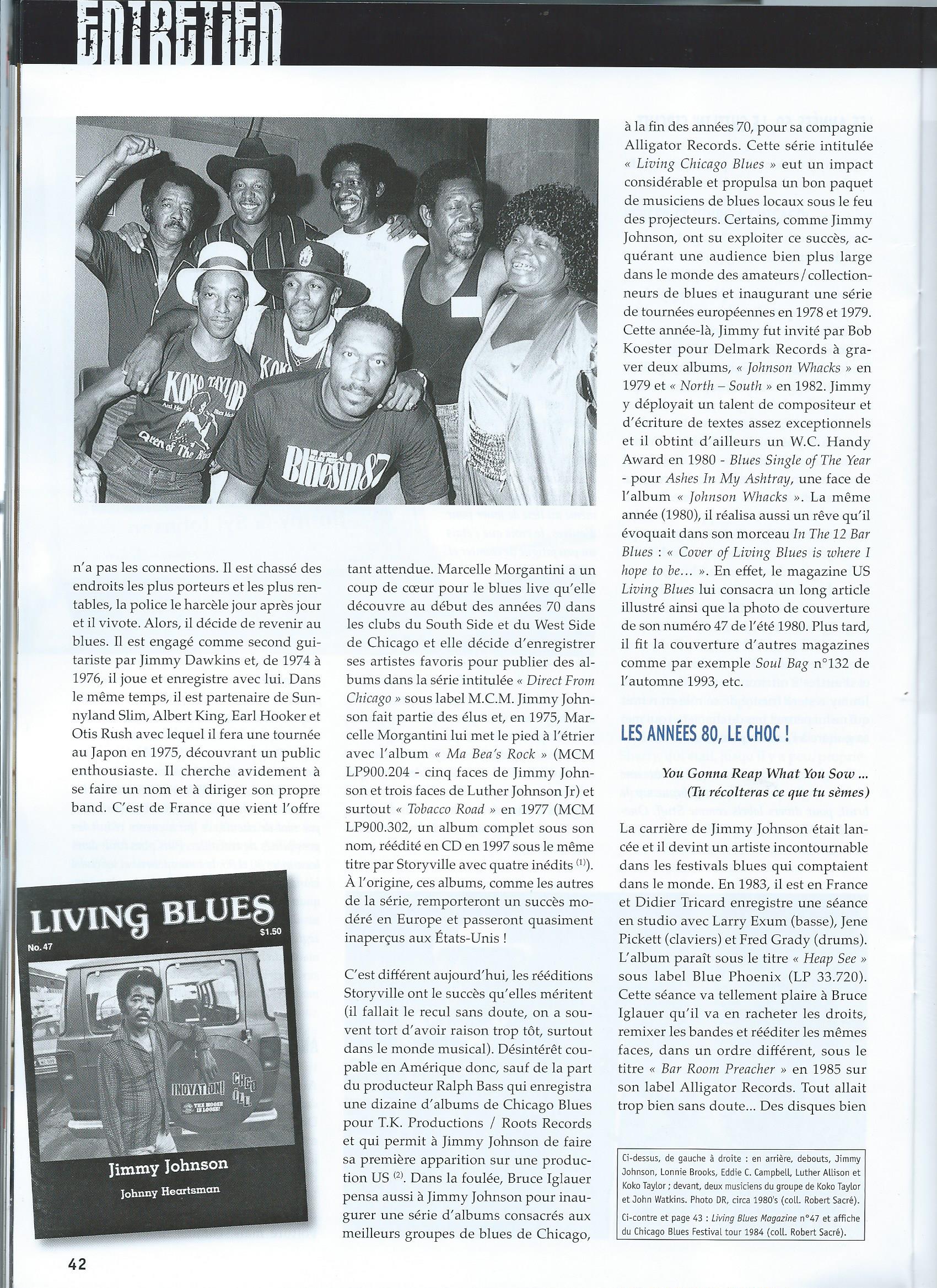 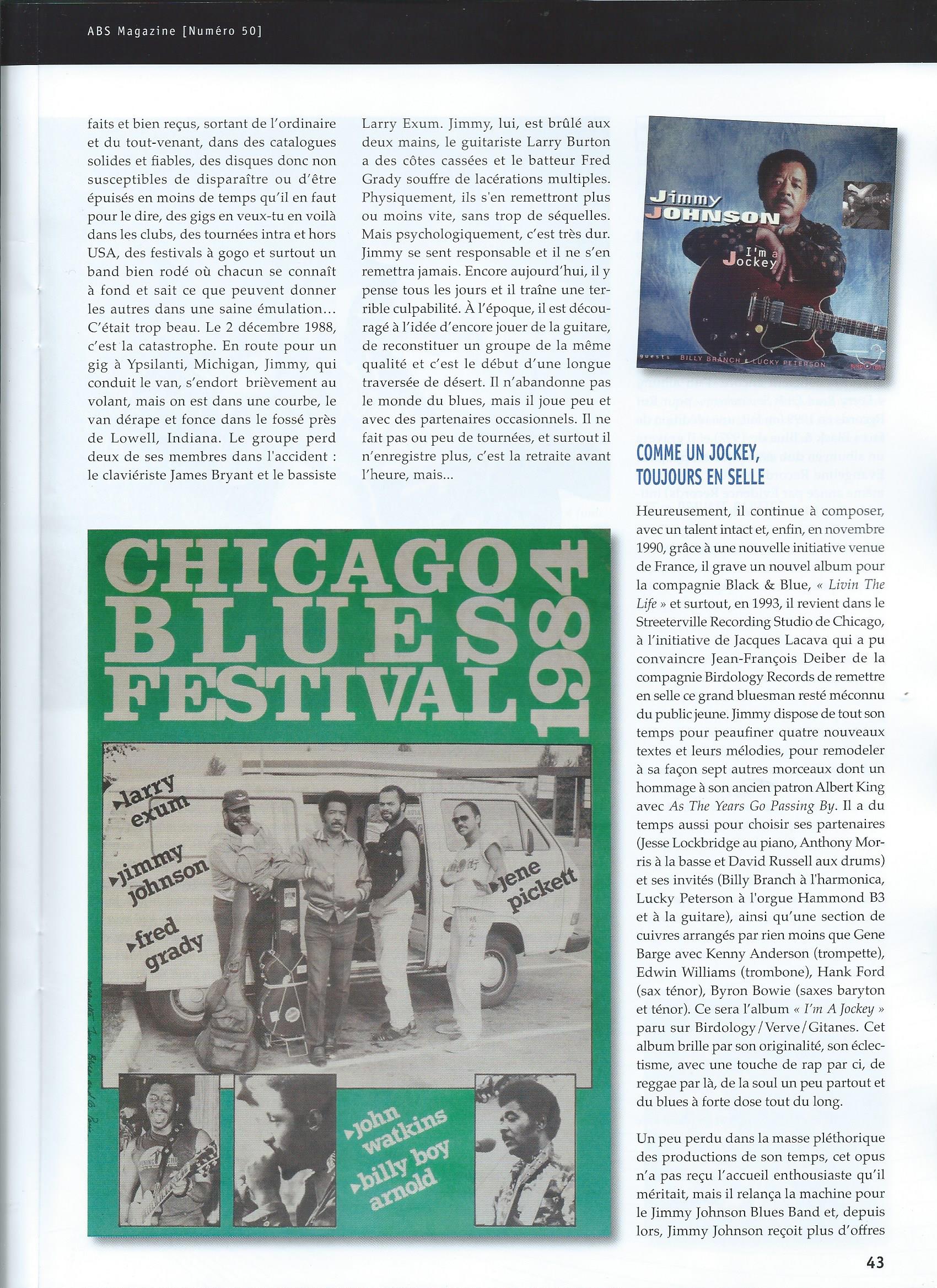 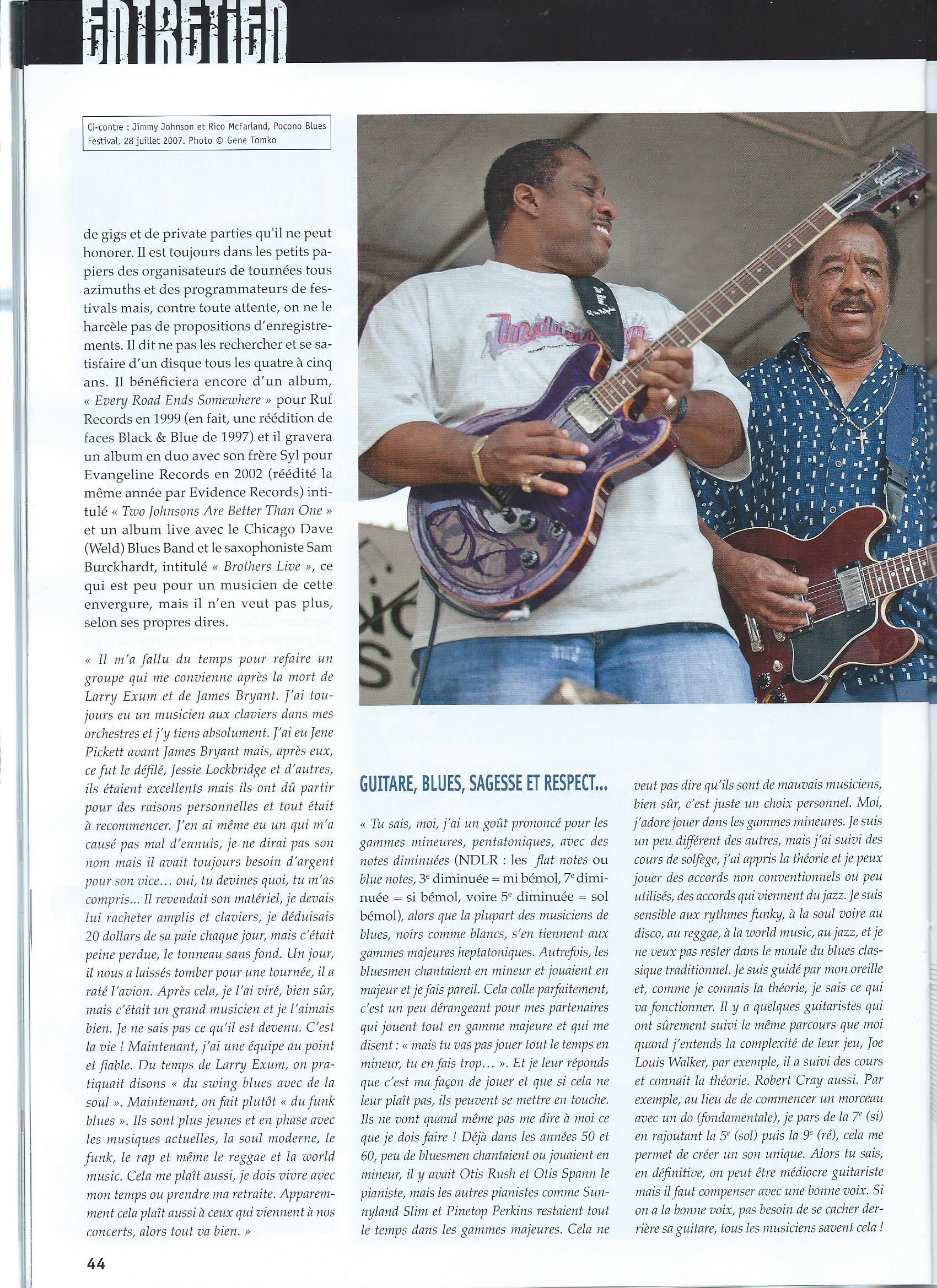 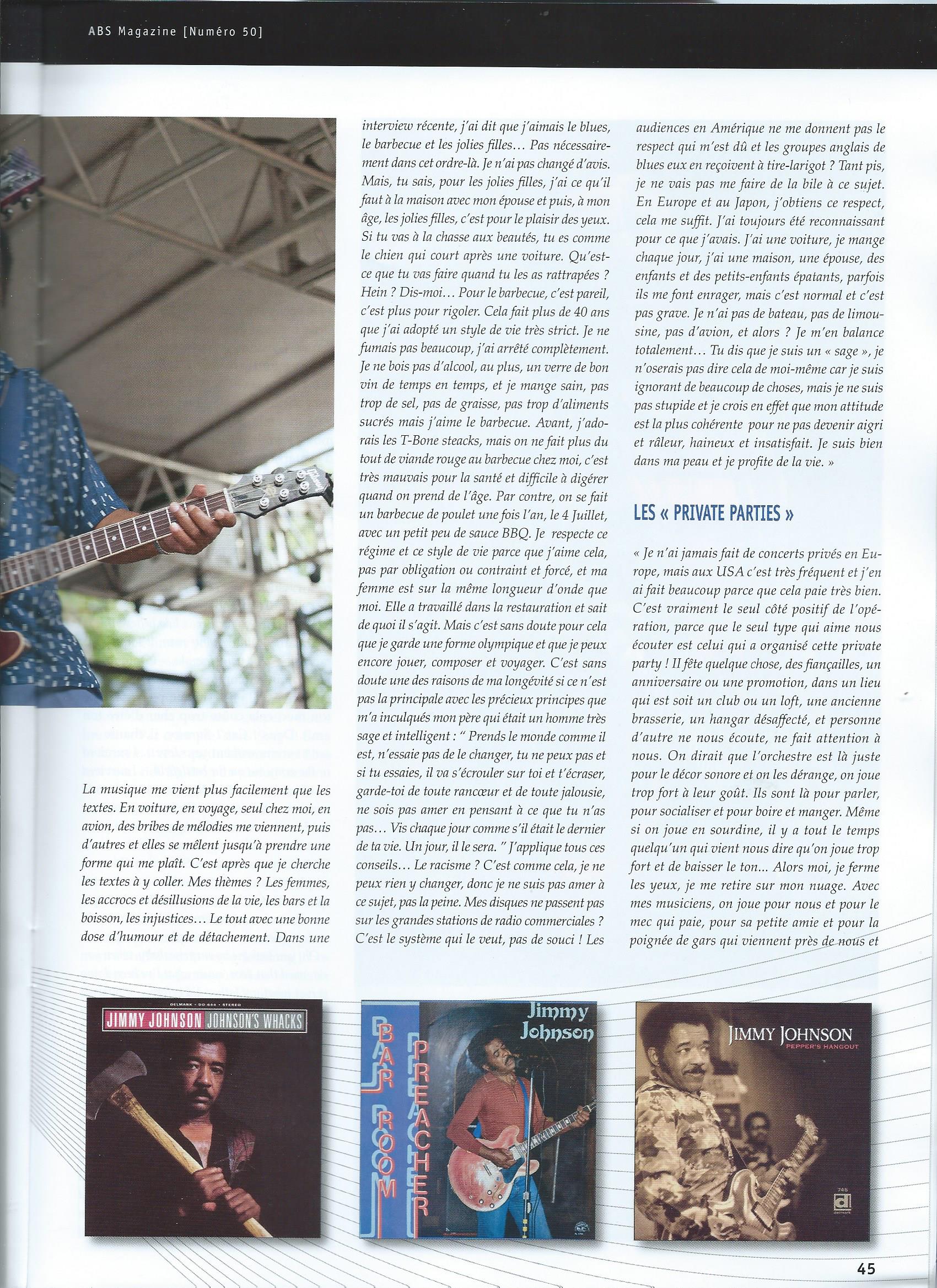 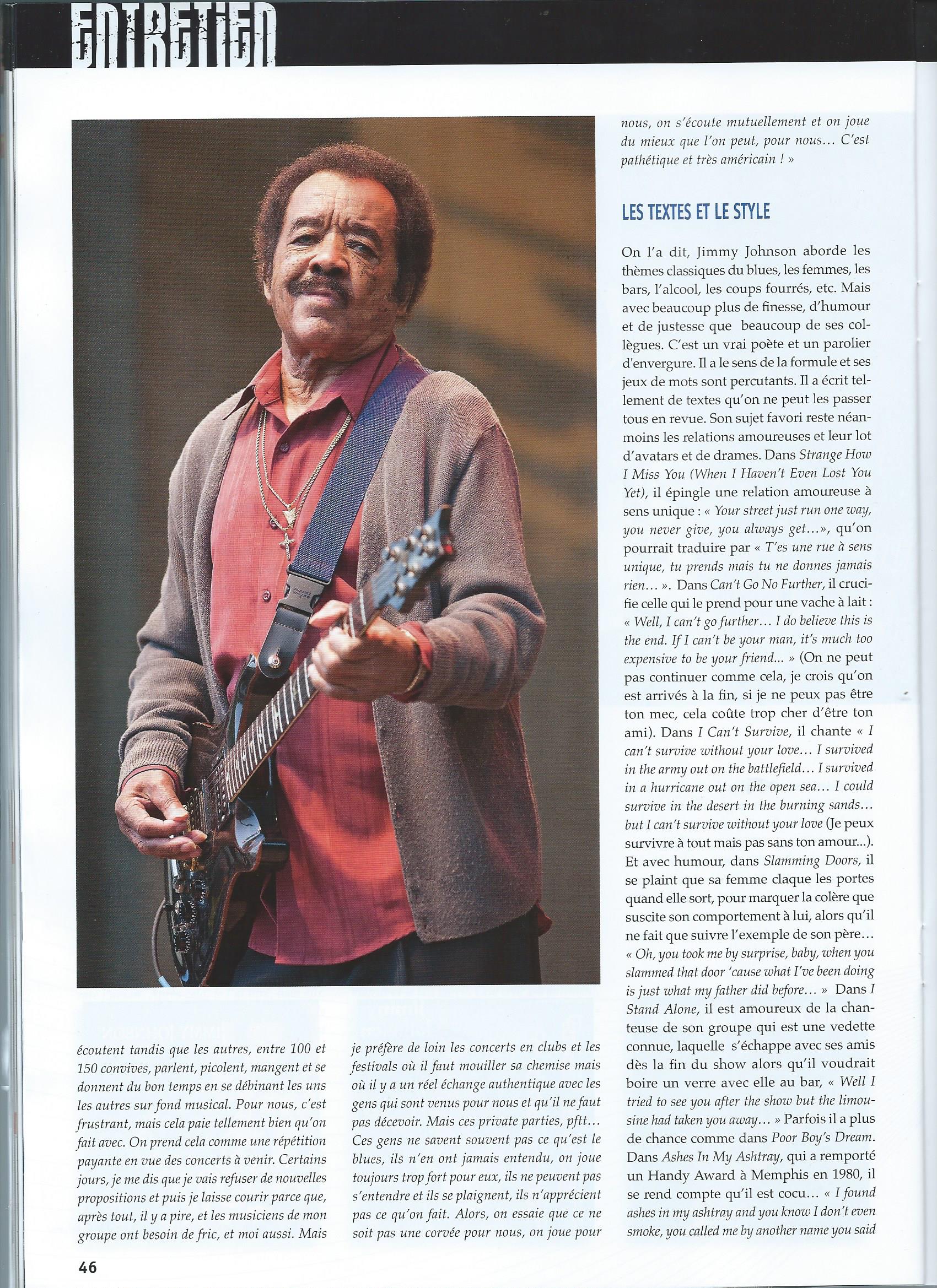 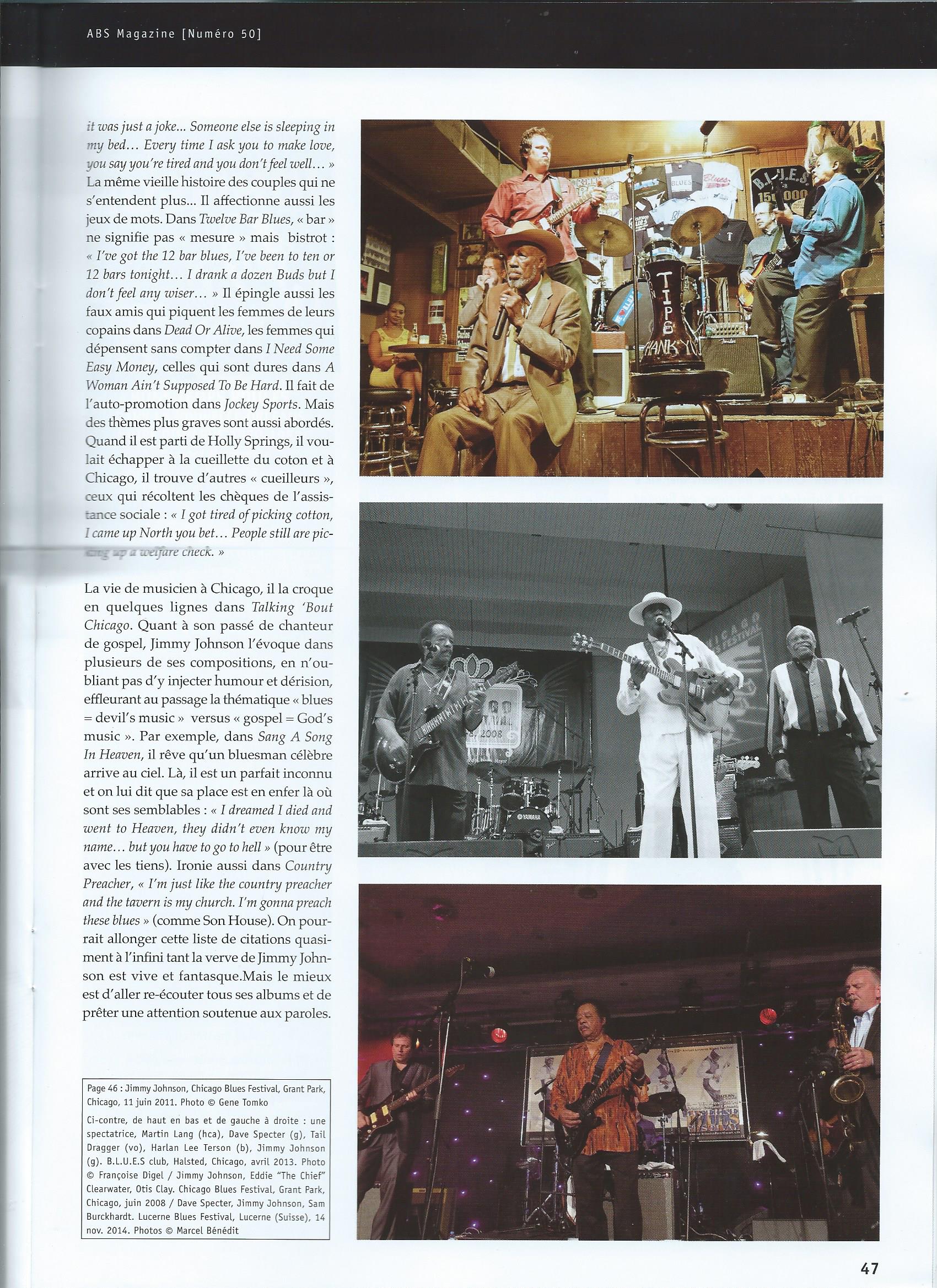 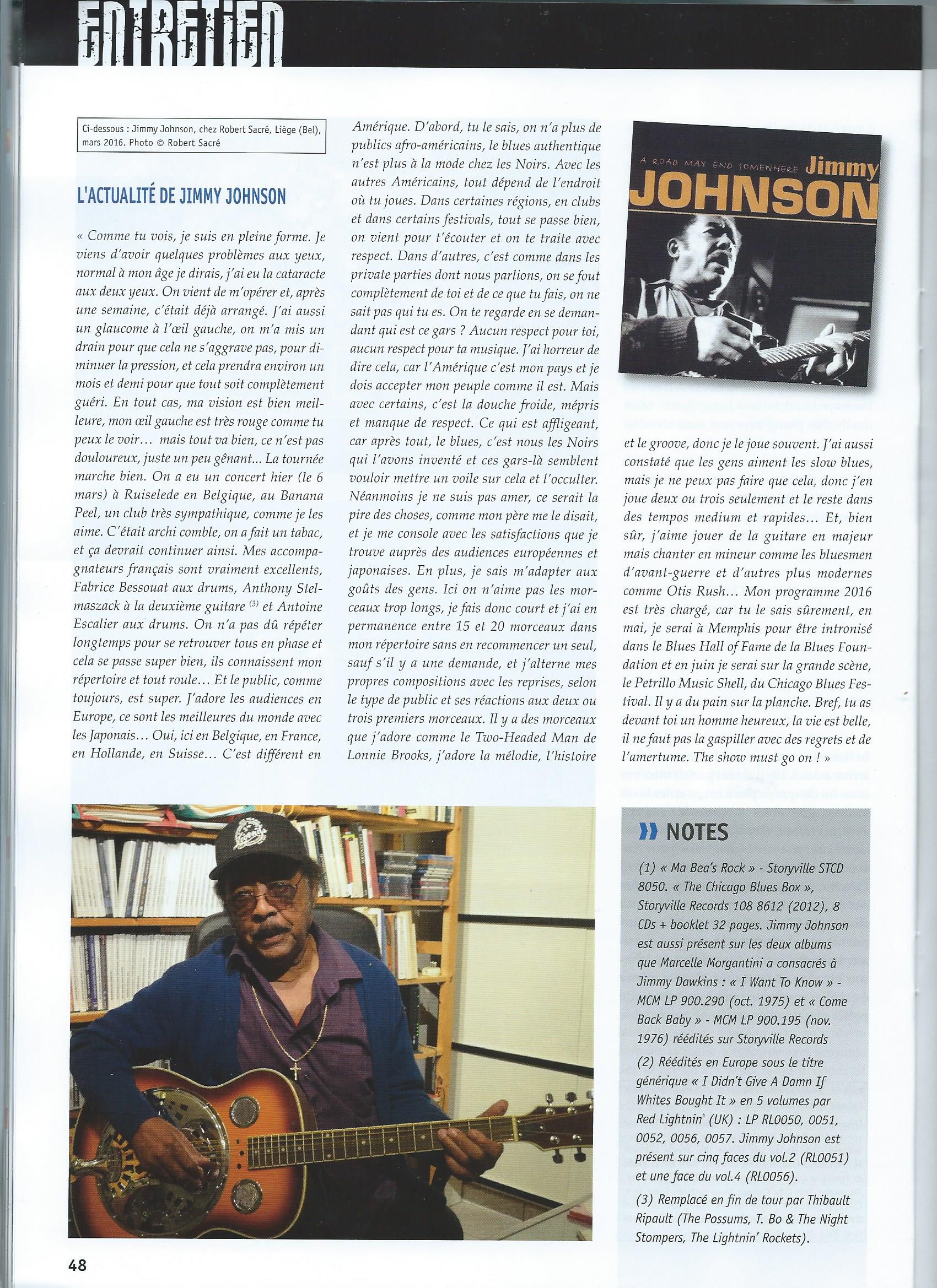   ©  Robert SACRE ,  U. Lg